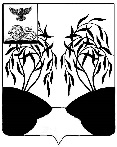 РОССИЙСКАЯ ФЕДЕРАЦИЯ БЕЛГОРОДСКАЯ ОБЛАСТЬ МУНИЦИПАЛЬНЫЙ РАЙОН «РАКИТЯНСКИЙ РАЙОН»ПОСЕЛКОВОЕ СОБРАНИЕГОРОДСКОГО ПОСЕЛЕНИЯ «ПОСЕЛОК ПРОЛЕТАРСКИЙ»Шестьдесят седьмое заседаниеР Е Ш Е Н И Е«13»   июня  2023 года                                                                                                № 2О передаче имущества из муниципальной собственности городского поселения«Посёлок Пролетарский» муниципального района «Ракитянский район» Белгородской области в государственную собственностьБелгородской области  Руководствуясь Федеральным законом Российской Федерации от 06.10.2003 г. №131-ФЗ «Об общих принципах организации местного самоуправления в Российской Федерации», законом Белгородской области от 07.06.2011 г. №44 «О порядке управления и распоряжения государственной собственностью Белгородской области», на основании Устава городского поселения «Просёлок Пролетарский», во исполнение перечня мероприятий (дорожная карта) по подготовке  к заключению концессионного соглашения в отношении объектов водоснабжения, водоотведения, расположенных на территории Белгородской области, утверждённых Губернатором Белгородской области Е.С. Савченко 15.12.2017 года, поселковое собрание городского поселения «Посёлок Пролетарский» решило:1. Передать безвозмездно из муниципальной собственности городского поселения «Посёлок Пролетарский» муниципального района «Ракитянский район» Белгородской области в государственную собственность Белгородской области недвижимое имущество, согласно приложению  к настоящему решению.2. Администрация городского поселения «Посёлок Пролетарский» муниципального района «Ракитянский район» Белгородской области / Т. А. Федутенко/, осуществить мероприятия по передаче имущества, указанного в п.1 настоящего решения, в государственную собственность Белгородской области, в соответствии с действующим порядком.3.	Контроль за исполнением настоящего решения оставляю за собой.Председатель поселкового собрания городского поселения«Поселок Пролетарский»                                                                          С. А. Ходосов       Приложение                                                                    к решению поселкового собрания                                                                  городского поселения «Посёлок Пролетарский»                                                                                                 от   13 июня   2023 года № 2                               Перечень  недвижимого имущества                                   муниципальной собственности                             городского поселения «Посёлок Пролетарский»                                                           Председатель поселкового собрания городского поселения«Поселок Пролетарский»                                                                      С. А. Ходосов№ п/пВид объектанедвижимогоимущества     Местонахождение  объекта    Кадастровый номерПлощадь    м.кв.1.Земельный участокБелгородская область, Ракитянский район,  п. Пролетарский,пер.Маслозаводской,1    31:11:1205002:837   15292.Водозаборная скважинаБелгородская область, Ракитянский район,   п. Пролетарский,пер.Маслозаводской,1    31:11:1205002:844